Справкаоб использовании современных форм сотрудничества с семьямивоспитанников,  соответствующих ФГОС ДО                                                                            Подготовила  Верещагина Татьяна Евгеньевна                                                                             воспитатель логопедической группы                                                                             МБДОУ детский сад № 20 «Снегурочка»                                                                                  г. Охи   В связи с введением в действие с 01.01.2014 года Федерального государственного образовательного стандарта дошкольного образования, который разработан на основе Конституции Российской Федерации и законодательства Российской Федерации, с учётом Конвенции ООН о правах ребёнка, в своей работе с семьями воспитанников применяю новые формы работы. Ставлю перед собой целевые ориентиры, предполагающие открытость, тесное сотрудничество и взаимодействие с родителями.Задачи, стоящие сегодня перед системой образования, повышают ответственность родителей за результативность учебно-воспитательного процесса в каждом ДОУ, так как именно родительская общественность непосредственно заинтересована в повышении качества образования и развития своих детей. Характерной тенденцией современного периода в развитии отечественного образования является стремление образовательных учреждений к открытости, которая предполагает и участие общества в жизни ДОУ.Немаловажную роль в процессе становления открытости играют родители, которые являются основными социальными заказчиками ДОУ. Поэтому, считаю, что моё  взаимодействие с ними просто невозможно без учета интересов и запросов семьи. Проблема вовлечения родителей в единое пространство детского развития в ДОУ решается мною в трех направлениях: - повышение педагогической культуры родителей.    -вовлечение родителей в деятельность ДОУ,  -совместная работа по обмену опытом.Перед собой поставлена следующую цель: сделать родителей активными участниками педагогического процесса, оказав им помощь в реализации ответственности за воспитание и обучение детей.Для достижения данной цели, для координации деятельности детского сада и родителей, я работаю в тесном сотрудничестве с педагогом-психологом, с учителем – логопедом и другими специалистами ДОУ над решением следующих задач: 1. Установить партнерские отношения с семьей каждого воспитанника. 2. Объединить усилия семьи и детского сада для развития и воспитания детей. 3. Создать атмосферу взаимопонимания, общности интересов, позитивный настрой на общение и доброжелательную взаимоподдержку родителей, воспитанников и педагогов детского сада. 4. Активизировать и обогащать умения родителей по воспитанию детей. 5. Поддержать уверенность родителей (законных представителей) в собственных  педагогических возможностях Работу с родителями провожу с дифференцированным подходом, учитывая социальный статус, микроклимат семьи, родительские запросы и степень заинтересованности родителей деятельностью дошкольного учреждения, повышаю культуру педагогической грамотности семьи. Так как, только при взаимодействии друг с другом, семья и детский сад создают оптимальные условия для полноценного развития ребенка, накопления определенного социального опыта.Современные родители в большинстве своем люди грамотные, осведомленные и, конечно, хорошо знающие, как им надо воспитывать своих детей. Поэтому позиция наставления и простой пропаганды педагогических знаний сегодня вряд ли принесет положительные результаты. В связи с этим в своей работе с родителями прибегаю к более эффективным методам: - создание атмосферы взаимопомощи и поддержки семьи в сложных педагогических ситуациях; - демонстрация заинтересованности коллектива детского сада разобраться в проблемах семьи и искреннее желание помочь.Всеми возможными способами объясняю родителям, что дошкольник не эстафетная палочка, которую семья передает в руки педагога. Очень важен не принцип параллельности, а принцип взаимопонимания и взаимодействия между детским садом и семьёй. В своей логопедической группе мы активно сотрудничаем с родителями, используя разные формы работы:  - нетрадиционные формы организации родительских собраний,  - мастер-классы, - дни открытых дверей,  - совместные праздники, досуги, развлечения, чаепития, -  участие родителей в семейных конкурсах, выставках, -  оказание дополнительных образовательных услуг,  - организация совместной трудовой деятельности,  - наглядное оформление стендов, уголков, фотовыставки, - консультации,  - анкетирование, - индивидуальные беседы и др.Для эффективной работы с родителями в новых условиях работу начинаю с анализа социального состава семьи, их настроя и ожиданий от пребывания ребенка в логопеди- ческой группе. Изучение семьи ведется последовательно, системно. Использую наиболее распространёнными методами изучения семьи: анкетирование и личные беседы,  наблюдения взаимоотношений и общения родителей и детей, посещение семьи, все эти действия помогают выстроить работу с родителями, сделать ее эффективной, подобрать интересные формы взаимодействия с семьей.Метод анкетирования позволяет собрать данные, интересующие нас как педагогов о потребностях каждой семьи, их настроя и ожиданий от пребывания ребенка в ДОУ, о проблемах воспитания и развития ребенка, возникающих в семье. Проведение анкетирования, личных бесед на эту тему помогает мне правильно выстроить работу с родителями, сделать ее эффективной, подобрать интересные формы взаимодействия с семьей. Наблюдение как индивидуальный метод изучения семьи. Я заранее определяю, с какой целью, когда, в какой ситуации нужно наблюдать родителей, их взаимодействие с  ребёнком. Обычно это бывает в часы утреннего приёма и во время ухода ребёнка из детского сада. Если внимательно наблюдать, то в глаза бросаются многие особенности взаимоотношений взрослого и ребёнка, по которым можно судить о степени их эмоциональной привязанности, культуре общения.Для наблюдения полезно использовать специальные ситуации, которые помогают глубже изучить вопрос взаимодействия и общения родителей с детьми: - совместный труд (приглашаем родителей для оказания помощи в ремонте группы, уборки территории и подготовке участка к летней оздоровительной работе, подготовка участка к зимним забавам);-проводим совместные досуги, развлечения, викторины; - выявление творческих родителей и детей в группе, приглашаем принять участие в смотрах-конкурсах. -организация и проведение дней открытых дверей; - в конце года с участием родителей проводим творческий отчет по итогам года Таким образом, изучая семью, опыт семейного воспитания мною подбираются наиболее эффективные методы работы с воспитанниками, учитывая интересы и потребности каждого ребёнка.Взаимодействие с родителями по созданию благоприятных условий, комфортной, разнообразной, содержательно – насыщенной, доступной и безопасной развивающей предметно – пространственной среды помогает спланировать и провести многогранную работу с родителями: проведение мастер-классов, направленных на помощь в организации детской деятельности в домашних условиях по отработке упражнений для подготовки артикуляционного уклада для постановки звуков, а так же по выполнению домашнего задания логопеда по лексическим темам. Проведение открытых занятий с участием родителей, как носителей новой интересной информации о своей работе, или как сказочного персонажа для повышения интереса к изучаемому материалу, или как мастера для передачи своего опыта и умений; одной из новых форм вовлечения родителей в образовательный процесс является проектная деятельность. Разработка и реализация совместных с родителями проектов позволяет заинтересовывать родителей перспективами нового направления развития детей и вовлекать их в жизнь нашего ДОУ.Родительское собрание. Любое, даже самое небольшое мероприятие по работе с родителями необходимо тщательно и серьезно готовить. Главное в этой работе - качество, а не количество отдельно взятых, не связанных между собой мероприятий. Поэтому под- готовку к родительскому собранию я начинаю задолго до его проведения. Важную роль играет анкетирование, которое позволяет изучить интересующие родителей темы по коррекции речевого развития, собрать разнообразный материал, выбрать формы предоставления этой информации (презентации игр, литературы, методических пособий для коррекции речи). Предварительно готовим с детьми приглашения на собрания, подбираю материал к конкурсам, изготавливаю памятки, оформляем благодарности. Собрания про- вожу в форме дискуссий, круглых столов.Праздники и подготовка к ним. В результате подготовки и проведения праздничных встреч формируются положительные взаимоотношения родителей со своими детьми, устанавливается эмоциональный контакт. Проводимая работа позволяет повысить педагогическую компетентность родителей в вопросах детско-родительских отношений. В педагогической практике используются различные виды наглядности: уголок для родителей, в котором содержатся материалы информационного характера: консультации, 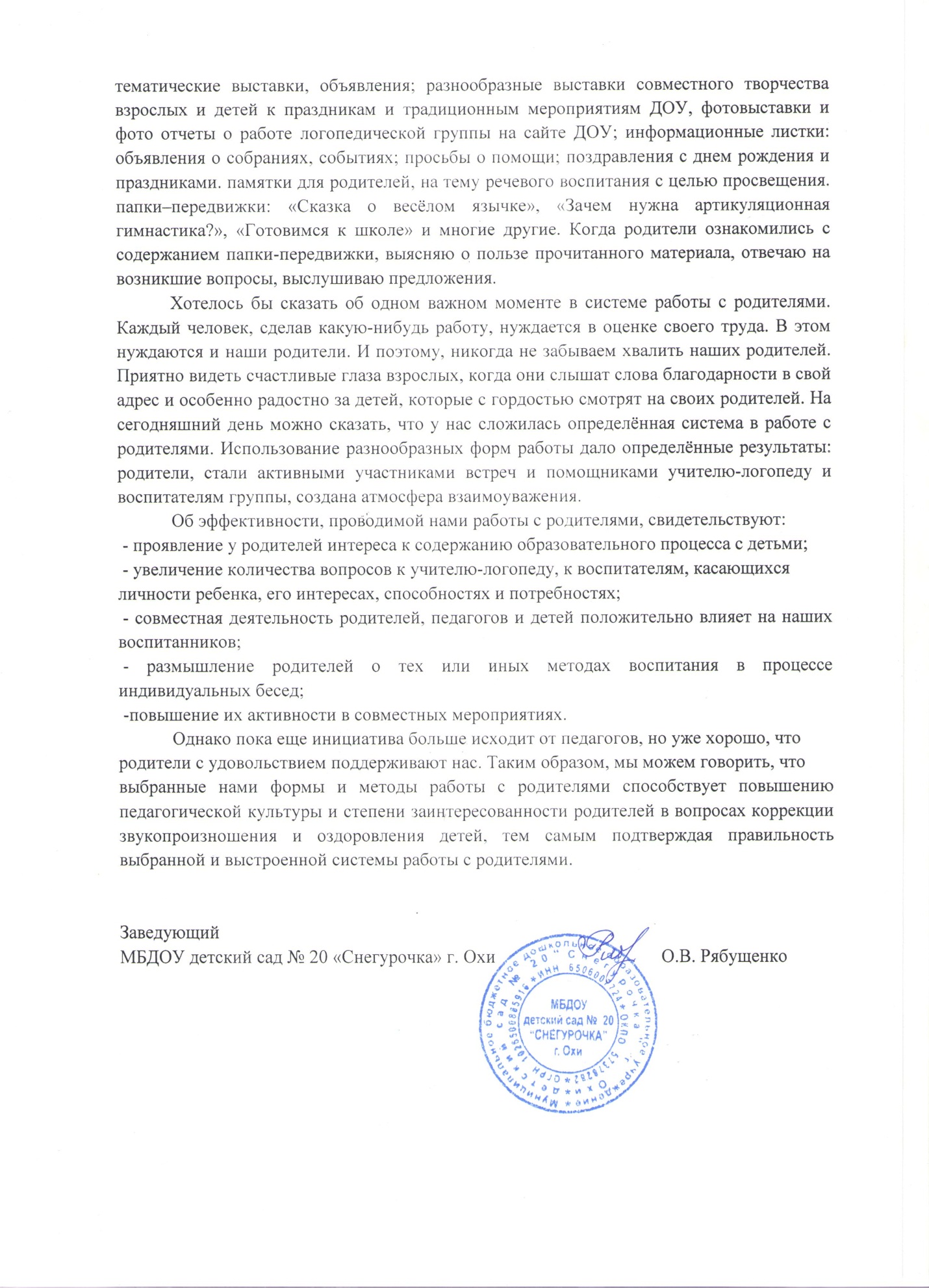 